Мурзабаева С.М., 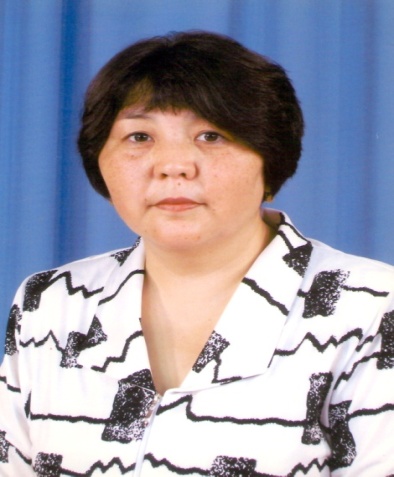 педагог-исследователь, учитель русского языка и литературы КГУ «Областная специализированная школа-лицей-интернат ЛОРД», г. Петропавловск, СКОСуммативное оценивание за раздел/сквозную тему «Спорт и диета»6 классЗадание 1. Составьте монолог повествовательного характера с элементами рассуждения на тему «И всё-таки, зачем нужно заниматься спортом?», опираясь на предложенный план. Время на подготовку – 2 минуты, на монолог 2-3 минуты.План.1.Роль спорта в жизни человека.2. Спорт и здоровье.3. Спорт и интеллект.4. Спорт - один из  способов  самовыражения.5. Занимайтесь спортом, и жизнь ваша изменится к лучшему!Задание 2.1.Прочитайте текст.  2. Сформулируйте 3 вопроса, оценивающие текст с точки зрения актуальности, ценности, качества и полезности.Роль спорта в жизни человекаКакую роль играет спорт в жизни человека? Во всём мире люди её видят по-разному. Одни очень прохладно относятся к спорту, а некоторые даже считают его бесполезной тратой времени. Причём каждый из них может иметь разное отношение к спорту: кто-то предпочитает смотреть его по телевизору, кто-то предпочитает просто заниматься каким-либо видом спорта или общефизической подготовкой, ну а для кого-то спорт – это средство существования. Среди последних могут быть действующие спортсмены, тренеры, врачи, руководители  различных спортивных обществ, попечители спорта и др.И каждый из них вносит свой вклад в развитие спорта на нашей планете. Спорт обладает удивительными свойствами. Он может объединять людей, знакомить их между собой, в большинстве случаев спорт укрепляет здоровье, характер и даже умственные способности людей, которые им занимаются, развивает в них такие навыки,  как скорость, ловкость, реакция, координация, выносливость, терпение и сила. Спорт делает людей более устойчивыми к негативным факторам внешней среды. Он часто приносит людям массу положительных эмоций, например, при победе любимой команды или при достижении человеком какого-то результата в нём.Хотелось бы отметить, что наиболее полезным для человека  является именно занятие спортом на любом уровне. Во многом это обусловлено тем, что человечество, несмотря на научные прогрессы, деградирует само по себе. Человек старается упростить себе жизнь. Физический труд для человека перестаёт иметь значение в связи с развитием техники. Человек постепенно теряет те качества, в основном физические, которыми его наградил Бог. Человек по сравнению со своими далёкими предками становится более дряхлым, и здесь ещё  на него очень плохо могут влиять спиртное, табак и наркотики. Крайне не желательно поддаваться этим соблазнам, а особенно наркотикам. И в этом замечательную роль для человека может сыграть занятие спортом, так как он прямо противоположен этим злым факторам и спокойно может служить той альтернативой, которая не даст человеку стать алкоголиком, курильщиком и наркоманомhttp://zdorovosport.ru/rol_sporta.htmlЗадание 3. Напишите эссе-рассуждение (120-150 слов) на одну из тем:Почему необходимо заниматься спортом.Занимайтесь спортом, и жизнь ваша изменится к лучшему!Виды речевой деятельностиСлушание и говорение Чтение ПисьмоЦель обучения6.1.7.1 строить монолог описательного или повествовательного характера с элементами рассуждения с опорой на план, схему, иллюстрацию, рекламные ролики и т.д.; соблюдать орфоэпические нормы.6.2.5.1 формулировать вопросы, оценивающие текст с точки зрения актуальности, ценности, качества и полезности.6.3.5.1 писать эссе-рассуждениеУровень мыслительных навыковЗнание и понимание Навыки высокого порядкаКритерий оцениванияОбучающийся - строит монолог повествовательного характера с элементами рассуждения с опорой на план, соблюдает орфоэпические нормы;- формулирует вопросы, оценивающий текст с точки зрения актуальности, ценности, качества и полезности.- пишет эссе-рассуждениеВремя выполнения40 минутКритерий оцениванияДескрипторБаллКритерий оцениванияОбучающийсяБаллСтроит монолог повествовательного характера с элементами рассуждения с опорой на план, соблюдает орфоэпические нормысоставляет монолог повествовательного характера, опираясь на план;1Строит монолог повествовательного характера с элементами рассуждения с опорой на план, соблюдает орфоэпические нормывводит в монолог элементы рассуждения;1Строит монолог повествовательного характера с элементами рассуждения с опорой на план, соблюдает орфоэпические нормывыражает своё мнение по данному вопросу;1Строит монолог повествовательного характера с элементами рассуждения с опорой на план, соблюдает орфоэпические нормысоблюдает последовательность и логику изложения;1Строит монолог повествовательного характера с элементами рассуждения с опорой на план, соблюдает орфоэпические нормысоблюдает орфоэпические нормы.1Формулирует вопросы, оценивающие текст с точки зрения актуальности, ценности, качества и полезности.формулирует вопрос, оценивающий текст с позиции актуальности;1Формулирует вопросы, оценивающие текст с точки зрения актуальности, ценности, качества и полезности.формулирует вопрос, оценивающий текст с позиции ценности;1Формулирует вопросы, оценивающие текст с точки зрения актуальности, ценности, качества и полезности.формулирует вопрос, оценивающий текст с позиции качества и полезности.1Пишет эссе-рассуждениепишет эссе-рассуждение (120-150 слов);1Пишет эссе-рассуждениедопускает1-2 орфографическиеошибки;1Пишет эссе-рассуждениедопускает 1-2 пунктуационные ошибки.1Всего:Всего:11